Základná škola Horný Vadičov 277, 023 45 Horný Vadičov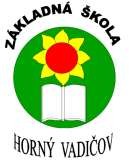 Školský vzdelávací programpre žiakov s ľahkým stupňom mentálneho postihnutiapre primárne vzdelávanie2023VZDELÁVANIE PRE ŽIVOT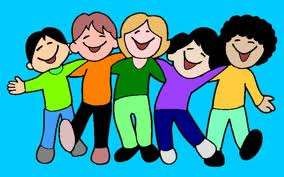 Názov programu:		Vzdelávanie pre životStupeň vzdelania:		primárne vzdelanieDĺžka štúdia:			deväť rokovVyučovací jazyk:		slovenskýŠtudijná forma:		dennáDruh školy:			štátnaPredkladateľ:Názov školy:			Základná škola Horný VadičovAdresa:			Horný Vadičov 277				023 45 Horný VadičovIČO:				37812581Riaditeľka školy:		Mgr. Eva JanekováKontkaty:			tel.číslo: 041 4229255, 0915 602 394				email: skola@zshvadicov.edu.skZriaďovateľ:			Názov:				Obec Horný VadičovAdresa:			Obec Horný Vadičov				Horný Vadičov 160,				023 45 Horný VadičovKontakt:			tel. číslo: 041 422 92 21, 041 422 92 35email: urad@hornyvadicov.skVzdelávací program je vypracovaný na základe Vzdelávacieho programu vypracovaného Štátnym pedagogickým ústavom, ktorý schválilo Ministerstvo školstva, vedy, výskumu a športu Slovenskej republiky dňa 5. 5. 2016 pod číslom 2016-14674/20270:9-10F0 s platnosťou od 1. 9. 2016.ObsahÚVODCiele výchovy a vzdelávaniaStupeň vzdelaniaProfil absolventaVzdelávacie oblastiCharakteristika, špecifiká a dĺžka výchovy a vzdelávania, podmienky prijímacieho konaniaVzdelávacie štandardyRámcové učebné plányUčebné osnovyVyučovací jazykOrganizačné podmienky výchovy a vzdelávaniaSpôsob a podmienky ukončenia výchovy a vzdelávania Personálne zabezpečenie Materiálno – technické a priestorové zabezpečenie Podmienky na zaistenie bezpečnosti a ochrany zdravia pri výchove a vzdelávaní Hodnotenie a klasifikácia prospechu a správania žiakov s mentálnym postihnutímÚVODBudova Základnej školy v Hornom Vadičove je situovaná v pokojnom, tichom prostredí pásma Kysuckej vrchoviny v najvýchodnejšej kysuckej doline  – Vadičovskej, v obci Horný Vadičov s bohatou kultúrnou tradíciou. Základná škola Horný Vadičov tvorí právny subjekt. Je plnoorganizovaná, s vyučovacím jazykom slovenským a vzdelávajú sa v nej i žiaci so špeciálnymi výchovno-vzdelávacími potrebami. Školami pre deti a žiakov so špeciálnymi výchovno-vzdelávacími potrebami súa) školy pre deti a žiakov so zdravotným znevýhodnením,b) školy pre deti a žiakov s nadaním.Výchova a vzdelávanie žiakov so zdravotným znevýhodnením sa podľa Zákona 245/2008 Z.z. o výchove a vzdelávaní (školský zákon) a o zmene a doplnení niektorých zákonov v znení neskorších predpisov (ďalej len Zákon 245/2008 Z.z.) uskutočňuje v školách pre žiakov so zdravotným znevýhodnenímv ostatných školách podľa tohto zákonav špeciálnych triedachv triedach alebo výchovných skupinách spolu s ostatnými žiakmi školy.Pri výchove a vzdelávaní žiakov s mentálnym postihnutím sa podľa § 94 ods. 2 písm. a) zákona č. 245/2008 postupuje podľa vzdelávacieho programu pre žiakov s mentálnym postihnutím. Školský vzdelávací program pre žiakov s ľahkým mentálnym postihnutím je vypracovaný na základe Štátneho vzdelávacieho programu pre žiakov s ľahkým mentálnym postihnutím pre primárne vzdelávanie a v súlade s platnou legislatívou. Ciele výchovy a vzdelávania žiakov s ľahkým stupňom mentálneho postihnutiaHlavnými cieľmi primárneho vzdelávania sú rozvinuté kľúčové kompetencie (spôsobilosti), ako kombinácie vedomostí, skúseností a postojov žiakov s ľahkým stupňom mentálneho postihnutia na úrovni, ktorá je pre nich osobne dosiahnuteľná.Primárne vzdelávanie poskytuje východiskovú bázu pre postupné rozvíjanie kľúčových spôsobilostí žiakov ako základu všeobecného vzdelania prostredníctvom nasledujúcich cieľov:poskytnúť žiakom primerané možnosti skúmania ich najbližšieho kultúrneho a prírodného prostredia tak, aby získali záujem o poznávanie nového,rozvíjať cieľavedome, systematicky a v tvorivej atmosfére osobnosť žiaka v poznávacej, sociálnej, emocionálnej a morálnej oblasti,viesť žiakov k spoznávaniu svojich schopností, k využívaniu svojich možností, ku kompenzácii svojich obmedzení a tým k vytváraniu reálneho obrazu seba samého,rozvíjať a kultivovať svoju osobnosť, osvojiť si základy spôsobilosti učiť sa a poznávať seba samého,podporovať kognitívne procesy a kompetencie žiakov kriticky a tvorivo myslieť prostredníctvom získavania vlastnej poznávacej skúsenosti a aktívnym riešením problémov,umožniť žiakom získať základné pracovné zručnosti a návyky, aby ich mohli využiť pri ďalšom vzdelávaní aj v občianskom životevyvážene rozvíjať u žiakov kompetencie dorozumievať sa a porozumieť si, hodnotiť (vyberať a rozhodovať) a iniciatívne konať,podporovať rozvoj intrapersonálnych a interpersonálnych kompetencií, najmä otvorene vstupovať do sociálnych vzťahov, naučiť sa kooperovať v skupine, kolektíve a preberať na seba primeranú zodpovednosť, rozvíjať sociálnu vnímavosť a citlivosť k spolužiakom, učiteľom, rodičom, ďalším ľuďom a k svojmu kultúrnemu a prírodnému okoliu,viesť žiakov k tolerancii, znášanlivosti, porozumeniu a k akceptovaniu iných ľudí, ich duchovno-kultúrnych hodnôt, rovností pohlaví a priateľstva medzi národmi, národnostnými a etnickými skupinami, cirkvami a náboženskými spoločenstvami,naučiť žiakov uplatňovať svoje práva a súčasne plniť svoje povinnosti, niesť zodpovednosť za svoje zdravie, aktívne ho chrániť a upevňovať, chrániť životné prostredie.Stupeň vzdelaniaPrimárne vzdelanie získa žiak absolvovaním vzdelávacieho programu pre žiakov s mentálnym postihnutím, dokladom o získanom stupni vzdelania je vysvedčenie s doložkou.Profil absolventaAbsolvent má osvojené základy čitateľskej, pisateľskej, matematickej, prírodovednej, kultúrnej a mediálnej gramotnosti. Absolvent programu primárneho vzdelávania pre žiakov s ľahkým stupňom mentálneho postihnutia disponuje na primeranej úrovni s nasledujúcimi kľúčovými kompetenciami:pozná a uplatňuje účinné techniky učenia sa,vyjadruje sa súvisle ústnou formou adekvátnou primárnemu stupňu vzdelávania a jeho narušenej komunikačnej schopnosti v materinskom, štátnom jazyku,rozumie obsahu písaného textu, dokáže ho ústne zreprodukovať,vie samostatne písomne komunikovať (nakoľko mu to umožňuje dosiahnutý stupeň vo vývine jemnej motoriky a aktuálna úroveň zrakovo-motorickej koordinácie),využíva základné matematické myslenie na riešenie praktických problémov v každodenných situáciách,vie využívať vybrané informačné a komunikačné technológie pri učení sa, pozná riziká spojené s využívaním internetu a médií,získa základy uplatňovania kritického myslenia pri práci s informáciami,chápe základné prírodné javy v ich vzájomnej súvislosti, vie porovnávať a objavovať vzťahy medzi prejavmi a javmi,chápe dôležitosť ochrany svojho zdravia,rozpozná v škole a vo svojom najbližšom okolí určitý problém, premýšľa o jeho príčinách a vie navrhnúť riešenie podľa svojich vedomostí a skúseností,váži si seba i druhých, dokáže ústretovo komunikovať a spolupracovať,správa sa kultúrne, primerane okolnostiam a situáciám,cení si a rešpektuje kultúrno-historické dedičstvo a ľudové tradície,má osvojené základy pre tolerantné a empatické vnímanie prejavov iných kultúr,uvedomuje si, že má svoje práva a povinnosti, rešpektuje práva iných.Vzdelávacie oblastiObsah primárneho vzdelávania pre žiakov s ľahkým stupňom mentálneho postihnutia je rozdelený do vzdelávacích oblastí, ktoré vychádzajú z obsahu vzdelávania a z kľúčových kompetencií.Charakteristika, špecifiká a dĺžka výchovy a vzdelávania, podmienky prijímacieho konaniaPri výchove a vzdelávaní žiaka s ľahkým stupňom mentálneho postihnutia využívame skupinové, kooperatívne a alternatívne formy vyučovania, ktoré umožňujú diferenciáciu a individualizáciu výchovy a vzdelávania, deľbu práce, komunikáciu, vzájomnú pomoc a včleňovanie žiaka do kolektívu triedy. Je potrebné zohľadniť motorickú instabilitu žiaka a minimalizovať nežiaduce prejavy správania. Vytvárať podmienky pre pozitívne hodnotenie na upevnenie kladných zážitkov v triede. Orientovať vzdelávanie na využiteľnosť vedomostí v situáciách praktického života. Umožniť žiakovi s mentálnym postihnutím používať špeciálne učebné pomôcky, ktoré mu uľahčia edukáciu. Pri výchove a vzdelávaní žiakov s ľahkým stupňom mentálneho postihnutia formou školskej integrácie sa používa triedna dokumentácia pre bežné základné školy.Vo vyučovacích predmetoch hudobná výchova, výtvarná výchova, telesná a športová výchova je možné žiakov vzdelávať podľa obsahu vzdelávania žiakov bežnej triedy. Ak je v týchto vyučovacích predmetoch potrebné žiakom redukovať učivo, uvedie sa to v ich IVP.Prostredníctvom predmetu vlastiveda žiaci s mentálnym postihnutím získavajú základné poznatky z oblasti prírodovedných a spoločenskovedných odborov. Keďže ostatní žiaci triedy   od 5. ročníka už nemajú tento predmet, v prípade žiaka s mentálnym postihnutím  sa vyučuje vtedy, keď majú ostatní  predmet geografia.Navýšený počet hodín pracovného vyučovania v porovnaní s ostanými žiakmi triedy sa vyučuje prevažne vtedy, keď je trieda delená na dve skupiny v rámci predmetu anglický jazyk a so žiakom pracuje asistent učiteľa. Jednu hodinu pracovného vyučovania bude absolvovať spolu s ostatnými žiakmi triedy v rámci predmetu technika.Vyšší počet hodín predmetu výtvarná výchova v porovnaní s ostatnými žiakmi triedy sme implementovali v čase vyučovania predmetu Viem, čo zjem, jednej hodiny slovenského jazyka a literatúry a jednej hodiny telesnej a športovej výchovy v čase vyučovania biológie.Pri vyučovaní predmetu informatiky delíme žiakov triedny na skupiny tak, aby každý žiak mal k dispozícii vlastný počítač.Pri hodnotení žiakov sa postupuje podľa metodického pokynu na hodnotenie žiakov s mentálnym postihnutím. Žiaka je možné hodnotiť aj slovným komentárom o dosiahnutých vzdelávacích výsledkoch  bez vyjadrenia stupňov klasifikácie prospechu. Špecifiká výchovy a vzdelávaniaDôležité postavenie vo výchovno-vzdelávacom procese má pracovné vyučovanie, čomu musí zodpovedať aj materiálno-technické vybavenie školy v nadväznosti na ďalšie vzdelávanie v odbornom učilišti.V prípade ťažkostí pri osvojovaní si predpísaného učiva je možné žiakovi vypracovať individuálny vzdelávací program z jedného alebo viacerých predmetov, podľa ktorého sa vzdeláva a postupuje do vyššieho ročníka.Dĺžka výchovy a vzdelávaniaDĺžka výchovy a vzdelávania žiakov s ľahkým stupňom mentálneho postihnutia – variant A je deväť rokov.Podmienky prijímacieho konaniaO prijatí žiaka s mentálnym postihnutím rozhoduje riaditeľ školy na základe písomnej žiadosti zákonného zástupcu a správy z diagnostického vyšetrenia (psychologického a špeciálno-pedagogického) vydanej zariadením poradenstva a prevencie, ktorá obsahuje návrh podporného opatrenia.Riaditeľ školy pred prijatím dieťaťa s mentálnym postihnutím poučí zákonného zástupcu o všetkých možnostiach vzdelávania jeho dieťaťa (§ 61 ods. 1 zákona č. 245/2008 Z. z.).Vzdelávacie štandardyVzdelávacie štandardy pre žiakov s mentálnym postihnutím nie sú určené.Rámcové učebné plányVoliteľné (disponibilné hodiny) využijeme na navýšenie hodinovej dotácie k existujúcim vyučovacím predmetom ŠVP. Časová dotácia voliteľných hodín sa bude postupne upravovať na základe postupu žiakov do vyššieho ročníka a podľa podmienok v konkrétnom školskom roku.RÁMCOVÝ UČEBNÝ PLÁN PRE ŽIAKOV S ĽAHKÝM STUPŇOM MENTÁLNEHO POSTIHNUTIA S VYUČOVACÍM JAZYKOM SLOVENSKÝM PRE PRIMÁRNE VZDELÁVANIEPoznámky Počet týždenných vyučovacích hodín v jednotlivých ročníkoch je presne určený pre každý učebný plán. Taktiež celkový počet vyučovacích hodín je presne daný. Vyučovacia hodina má 45 minút v tomto rozdelení učebného plánu. S prihliadnutím na osobitosti žiakov so zdravotným znevýhodnením si môžeme uplatňovať aj iné spôsoby organizácie vyučovania, a to členením vyučovacej hodiny do kratších časových úsekov, zaraďovaním a organizovaním prestávok, blokovým vyučovaním a inými organizačnými formami. V rámci vyučovania je možná individuálna práca s vybraným žiakom prostredníctvom školského špeciálneho pedagóga s cieľom systematickej korekcie, terapie alebo reedukácie postihnutia, narušenia. Voliteľné hodiny použije škola v 5. ročníku na rozšírenie a prehĺbenie obsahu vyučovacích predmetov zaradených do ŠkVP: matematika, pracovné vyučovanie, výtvarná výchova a telesná a športová výchova.Dôvodom na navýšenie počtu hodín matematiky je skutočnosť, že ostatní žiaci majú taktiež v rámci RUP v ŠkVP pre nižšie stredné vzdelávanie navýšený počet hodín v predmete matematika na 5 vyučovacích hodín týždenne.K navýšeniu počtu hodín v predmetoch pracovné vyučovanie, výtvarná výchova a telesná a športová výchova  došlo v záujme čo najvšestrannejšieho rozvoja osobnosti žiaka s mentálnym postihnutím. Rozvoj jemnej a hrubej motoriky žiaka sa nám javí ako kľúčový nielen v zmysle  jeho ďalšieho vzdelávania na odbornom učilišti, ale aj jeho uplatnenia sa na trhu práce. V 5. až 9. ročníku vyučovacie hodiny vyučovacieho predmetu telesná a športová výchova sa vyučujú spravidla oddelene pre chlapcov a dievčatá. Skupiny možno utvárať aj zo žiakov najbližších ročníkov. Najvyšší počet žiakov v skupine je zhodný s počtom žiakov v triede príslušného ročníka. Ak je skupina utvorená zo žiakov najbližších ročníkov, najvyšší počet žiakov v skupine je zhodný s počtom žiakov v triede najnižšieho ročníka. Ďalšia skupina vznikne až po naplnení predchádzajúcej skupiny na maximálny počet. Vyučovací predmet pracovné vyučovanie je možné vyučovať v dvojhodinových celkoch. Učebné osnovyUčebné osnovy tvoria vlastný didaktický program vzdelávania pre každý predmet. Vychádzajú zo ŠVP a reflektujú profil absolventa a zameranie školy.Vyučovací jazykVyučovacím jazykom je štátny jazyk Slovenskej republiky.Organizačné podmienky výchovy a vzdelávaniaŽiaci s ľahkým stupňom mentálneho postihnutia sa vzdelávajú v kmeňových triedach spolu s ostatnými spolužiakmi. V záujme optimalizácie vyučovacieho procesu a všestranného rozvoja osobnosti žiakov pracuje s nimi individuálnou formou školský špeciálny pedagóg v miestnosti na to určenej – snoezelen.Vo vzdelávaní postupujú žiaci podľa individuálneho vzdelávacieho programu, ktorý je vypracovaný na začiatku školského roka v spolupráci s triednym učiteľom, ostatnými vyučujúcimi a školským špeciálnym pedagógom. S IVP sú oboznámení všetci vyučujúci, participuje na ňom aj zákonný zástupca. Spolu so všetkými zainteresovanými účastníkmi výchovy a vzdelávania žiakov s ľahkým stupňom mentálneho postihnutia podpisuje IVP aj riaditeľka školy. IVP je otvorený dokument, ktorý možno podľa aktuálnych potrieb žiaka upravovať a meniť, zákonný zástupca je o všetkých zmenách bezodkladne oboznámený, čo potvrdí svojim podpisom v dodatku IVP. K vyhodnoteniu IVP dochádza dvakrát ročne, vždy na konci hodnotiaceho obdobia školského roka.Spôsob a podmienky ukončenia výchovy a vzdelávaniaNa vysvedčení posledného, 9. ročníka, sa uvedie stupeň dosiahnutého vzdelania a ak žiak ukončil povinnú školskú dochádzku, aj údaje o ukončení povinnej školskej dochádzky.Personálne zabezpečeniePedagogickí zamestnancispĺňajú kvalifikačné požiadavky stanovené všeobecne záväznými právnymi predpismi,preukazujú odborné a osobnostné spôsobilosti, ktoré využívajú pri pedagogickej komunikácii, motivácii žiakov, ich diagnostikovaní, hodnotení, pozitívnom riadení triedy,riadia svoj sebarozvoj a celoživotné vzdelávanie v odbornej oblasti a osobnostnom raste, ako súčasť kolektívu pedagógov sú schopní vzájomnej efektívnej a ľudsky podporujúcej komunikácie, spolupráce, tímovej práce a kooperatívneho riešenia problémov.Vedúci pedagogickí zamestnancisvojimi manažérskymi, organizačnými a pedagogickými schopnosťami vytvárajú predpoklady pre fungujúci, motivovaný spolupracujúci kolektív s profesionálnou klímou a podporujúcim prostredím,starajú sa o svoj odborný a osobnostný rast, ako aj všetkých členov kolektívu a vytvárajú preň podmienky, sú schopní poradiť pedagógom a ochrániť ich pred negatívnymi faktormi, ktoré by nepriaznivo ovplyvňovali ich pôsobenie v škole.Asistenti učiteľaspĺňajú predpoklady na výkon pedagogickej činnosti a kvalifikačné požiadavky stanovené platnou legislatívou,pracujú v triedach, ktoré navštevujú žiaci so zdravotným znevýhodnením – mentálnym postihnutím na základe odporúčania centra poradenstva a prevencieŠkolský špeciálny pedagógkoordinuje tvorbu IVP,poskytuje individuálne intervencie,komunikuje so zákonnými zástupcami, pedagógmi, vedúcimi zamestnancami,rieši diagnostické, rediagnostické vyšetrenia v centrách poradenstva a prevencie,komunikuje s ostatnými žiakmi, rodičmi a všetkými účastníkmi výchovy a vzdelávania v záujme začlenenia žiakov s ľahkým stupňom mentálneho postihnutia do života školyMateriálno – technické a priestorové zabezpečenieDôležitou podmienkou výchovy a vzdelávania žiakov s ľahkým stupňom mentálneho postihnutia je primerané priestorové vybavenie školy a materiálno – technické vybavenie učebných priestorov a to nielen pre žiakov , ale  ajpre  manažment školy, pre pedagogických zamestnancov školy, pre zamestnancov poskytujúcich odborné služby a pomoc pedagógom, pre nepedagogických zamestnancov školy,kancelárie pre sekretariát a nepedagogických zamestnancov.Neoddeliteľnou súčasťou toho sú hygienické priestory, odkladacie a úložné priestory.Informačno – komunikačné priestory (knižnica / priestor pre knižnicu vybavený knižným fondom, IKT zariadením a pripojením na internet) a učebné priestory (interné aj externé) tvoria jeden zo základných pilierov pri dosahovaní cieľov výchovy a vzdelávania žiaka s mentálnym postihnutím. Ide najmä o učebne s priestorom na relaxáciu (snoezelen) a nenáročnú pohybovú aktivitušpeciálne učebne, učebne pre vyučovanie jednotlivých zložiek pracovného vyučovania (dielne) vybavené potrebným náradím, prístrojmi a pomôckami,pohybové štúdio,školská budova,školská jedáleň,školský dvor, altánokškolská záhradapriestory pre školský klub detí,priestory pre riešenie zdravotných problémov, bezpodnetová miestnosťPodmienky na zaistenie bezpečnosti a ochrany zdravia pri výchove a vzdelávaníVhodná štruktúra práce a odpočinku žiakov a pedagógov počas dňa, vhodný režim vyučovania s ohľadom na vek žiakov:v 1. - 4. ročníku sa vyučuje v jednom slede najviac päť vyučovacích hodín, v 5. – 9. ročníku najviac šesť vyučovacích hodín,vyučovacia hodina trvá 45 minút, poslednú možno skrátiť na 40 minút,s prihliadnutím na osobitosti žiakov môže škola uplatňovať aj iné spôsoby organizácie vyučovania a to členením vyučovacej hodiny do kratších časových úsekov, zaraďovaním a organizovaním prestávok, blokovým vyučovaním a iné.Pri organizovaní výletov, exkurzií, ŠvP, plaveckých a lyžiarskych výcvikov je dôležitou podmienkou informovaný súhlas zákonného zástupcu žiakov.Zaistenie bezpečnosti a ochrany zdravia žiakov a pedagogických zamestnancov pri vzdelávaní podľa platných noriem:zdravé prostredie tried (nábytok zodpovedajúci výške žiakov, protišmyková podlaha, dostatočné denné osvetlenie, možnosť ochrany pred priamym slnečným žiarením, vetranie, osvetlenie, vykurovanie),výrazné a viditeľné označenie všetkých nebezpečných predmetov a priestorov, zaistenie ich pravidelnej kontroly,lekárničky vybavené podľa predpisov na dostupných miestach, kontakty na RZP, linku dôvery, políciu,dodržiavanie zákazu fajčenia, požívania alkoholických nápojov a iných omamných látok v škole ako i celom areáli školy, jej okolí a na všetkých akciách mimo priestoru školy organizovaných školou.Hodnotenie a klasifikácia prospechu a správania žiakov s mentálnym postihnutímHodnotenie a klasifikácia žiakov s ľahkým stupňom mentálneho postihnutia sa riadi Metodickým pokynom č. 19/2015 na hodnotenie a klasifikáciu prospechu a správania žiakov s mentálnym postihnutím – primárne vzdelávanie.Metodický pokyn upravuje postup hodnotenia a klasifikácie prospechu a správania žiakov, ktorý sa uplatňuje v procese výchovy a vzdelávania v súlade so školským zákonom, Zákonom 596/2003 o štátnej správe v školstve a školskej samospráve a o zmene a doplnení niektorých zákonov v znení neskorších predpisov a vyhláškou 322/2008 Z.z. o špeciálnych školách.DátumRevidovanieZaznamenanie, inovácie, zmeny, úpravy a pod.VZDELÁVACIA OBLASŤVYUČOVACIE PREDMETYJAZYK A KOMUNIKÁCIASLOVENSKÝ JAZYK A LITERATÚRAJAZYK A KOMUNIKÁCIA  ROZVÍJANIE KOMUNIKAČNEJ    SCHOPNOSTIJAZYK A KOMUNIKÁCIA   ROZVÍJANIE GRAFOMOTORICKÝCH    ZRUČNOSTÍMATEMATIKA A PRÁCA S INFORMÁCIAMIMATEMATIKAMATEMATIKA A PRÁCA S INFORMÁCIAMI  INFORMATIKAČLOVEK A PRÍRODAVECNÉ UČENIEČLOVEK A PRÍRODA  FYZIKAČLOVEK A PRÍRODA  CHÉMIAČLOVEK A PRÍRODA  BIOLÓGIAČLOVEK A SPOLOČNOSŤVLASTIVEDAČLOVEK A SPOLOČNOSŤ  DEJEPISČLOVEK A SPOLOČNOSŤ  GEOGRAFIAČLOVEK A SPOLOČNOSŤ  OBČIANSKA NÁUKAČLOVEK A HODNOTYETICKÁ VÝCHOVA / NÁBOŽENSKÁ VÝCHOVA/NÁBOŽENSTVOČLOVEK A SVET PRÁCEPRACOVNÉ VYUČOVANIE  UMENIE A KULTÚRAHUDOBNÁ VÝCHOVA  UMENIE A KULTÚRA  VÝTVARNÁ VÝCHOVAZDRAVIE A POHYBTELESNÁ A ŠPORTOVÁ VÝCHOVAVzdelávaciaoblasťVyučovací predmetročníkročníkročníkročníkročníkročníkročníkročníkročníkročníkVzdelávaciaoblasťVyučovací predmetP*1.2.3.4.5.6.7.8.9.ƩJazyk a komunikáciaslovenský jazyk a  literatúra88876655558Jazyk a komunikáciarozvíjanie komunikačnejschopnosti77Jazyk a komunikáciarozvíjanie grafomotorickejzručnosti22Matematika a prácas informáciamimatematika344444+1444439Matematika a prácas informáciamiinformatika111115Človeka prírodavecné učenie11114Človeka prírodafyzika1113Človeka prírodachémia11Človeka prírodabiológia1113Človek a spoločnosťvlastiveda2237Človek a spoločnosťdejepis1113Človek a spoločnosťgeografia1113Človek a spoločnosťobčianska náuka1113Človeka hodnotyetickávýchova/náboženská výchova/náboženstvo111115Človek a svetpracovné vyučovanie112344+1444431Umeniaa kultúrahudobná výchova111111111110Umeniaa kultúravýtvarná výchova111111+1111110Zdravie a pohybtelesná a športovávýchova222222+1222220ZákladZáklad18181920212223242425214Voliteľné – disponibilné hodinyVoliteľné – disponibilné hodiny244444344437SpoluSpolu20222324252626282829251